教务系统使用方法登录江苏师范大学校园门户http://myu.jsnu.edu.cn/index.portal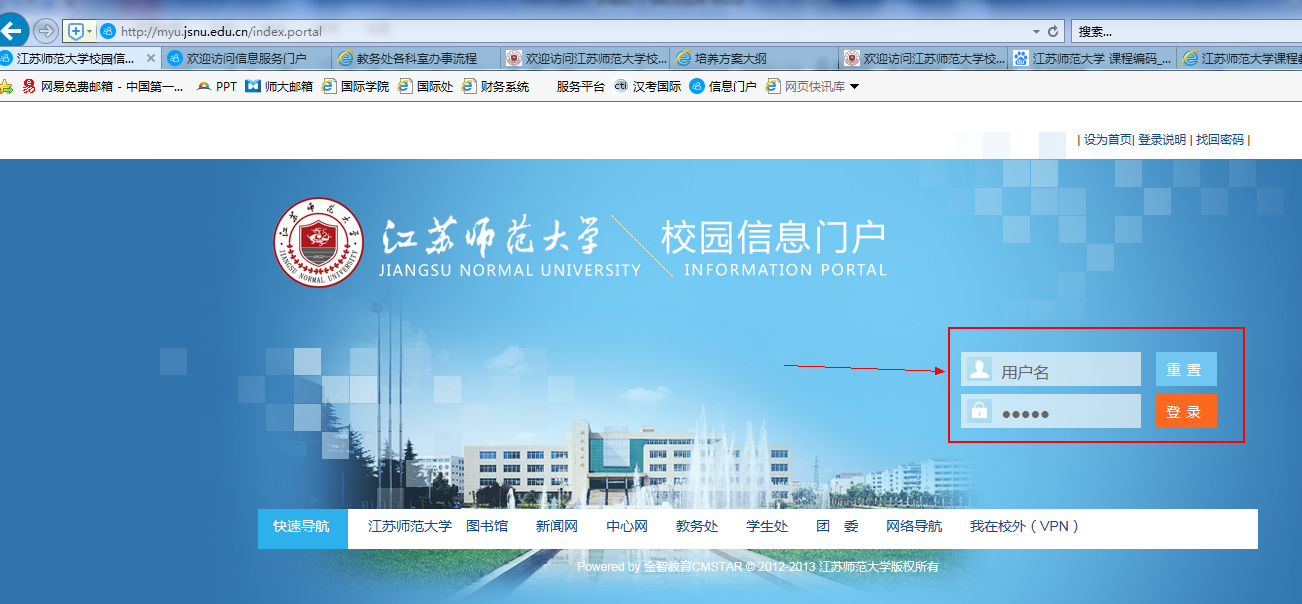 用户名：一卡通号，默认密码密码：护照后六位【第一次登录后修改账户密码】登录教务系统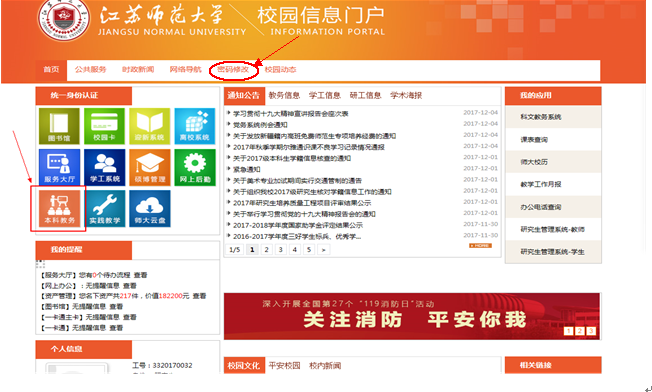 3.教务系统使用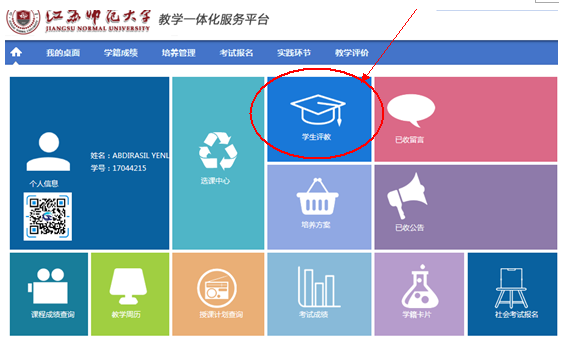 每学期末需要【先学生评课，后选课中心】。请同学们熟悉本科教务系统的使用，如需帮助联系国际学院教务科83500434，或科文3#205办公室。国际学院2017-12-11